		Séances Kidisport (27 cours)	Mercredi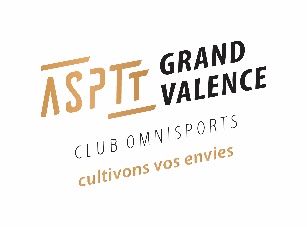 25 Septembre					8, 15, 22, 29 Janvier		6, 13, 20 Mai2, 9, 16 Octobre				5, 12, 19 Février			6, 13, 20, 27 Novembre				11, 18, 25 Mars4, 11, 18 Décembre				1, 8, 15 Avril		Séances Kidisport (27 cours)	Mercredi25 Septembre					8, 15, 22, 29 Janvier		6, 13, 20 Mai2, 9, 16 Octobre				5, 12, 19 Février			6, 13, 20, 27 Novembre				11, 18, 25 Mars4, 11, 18 Décembre				1, 8, 15 Avril		Séances Kidisport (27 cours)	Mercredi25 Septembre					8, 15, 22, 29 Janvier		6, 13, 20 Mai2, 9, 16 Octobre				5, 12, 19 Février			6, 13, 20, 27 Novembre				11, 18, 25 Mars4, 11, 18 Décembre				1, 8, 15 Avril		Séances Kidisport (27 cours)	Mercredi25 Septembre					8, 15, 22, 29 Janvier		6, 13, 20 Mai2, 9, 16 Octobre				5, 12, 19 Février			6, 13, 20, 27 Novembre				11, 18, 25 Mars4, 11, 18 Décembre				1, 8, 15 Avril